Edinburgh Futures Resource HubLearn skills, share skills, and have fun!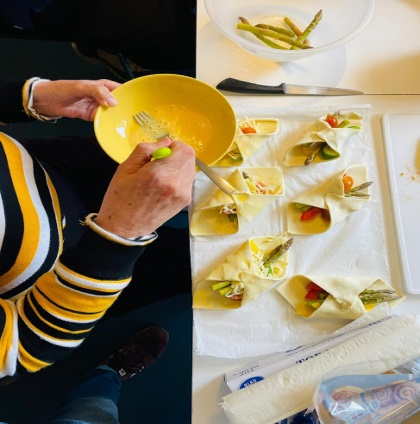 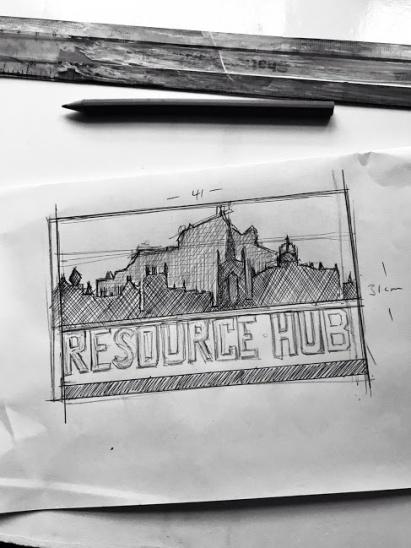 Just drop in – no need to call beforehand  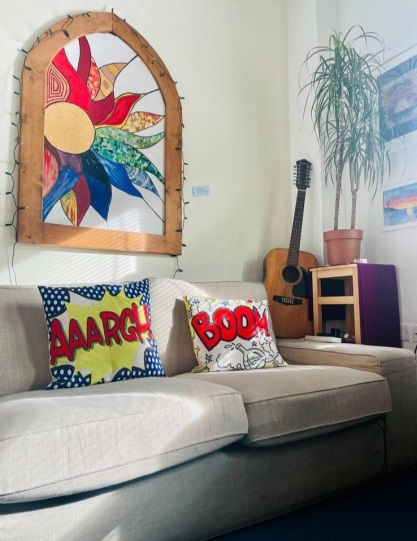 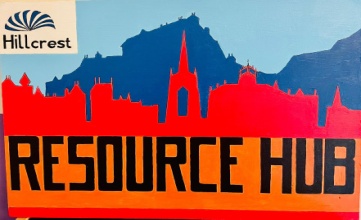 WorkshopTimeMonday Breakfast ClubComputer Drop In11-1Monday Closed from 1-2Monday Financial SkillsArts and Crafts2-52-5TuesdayBaking11-1TuesdayClosed from 1-2TuesdayWoman’s GroupComputer Drop In 2-42-5WednesdayArts and CraftsIT Skills11-111-1WednesdayClosed from 1-2WednesdayMusic GroupGeneral Drop In2-52-5Thursday Walking GroupMindfulness11-1Thursday Closed from 1-2Thursday Goals settingGames/Film Club2-44-7FridayArts and CraftsIT Skills11-1FridayClosed from 1-2FridayReady Steady Cook  Mindfulness2-52-5Saturday TBC 11-2